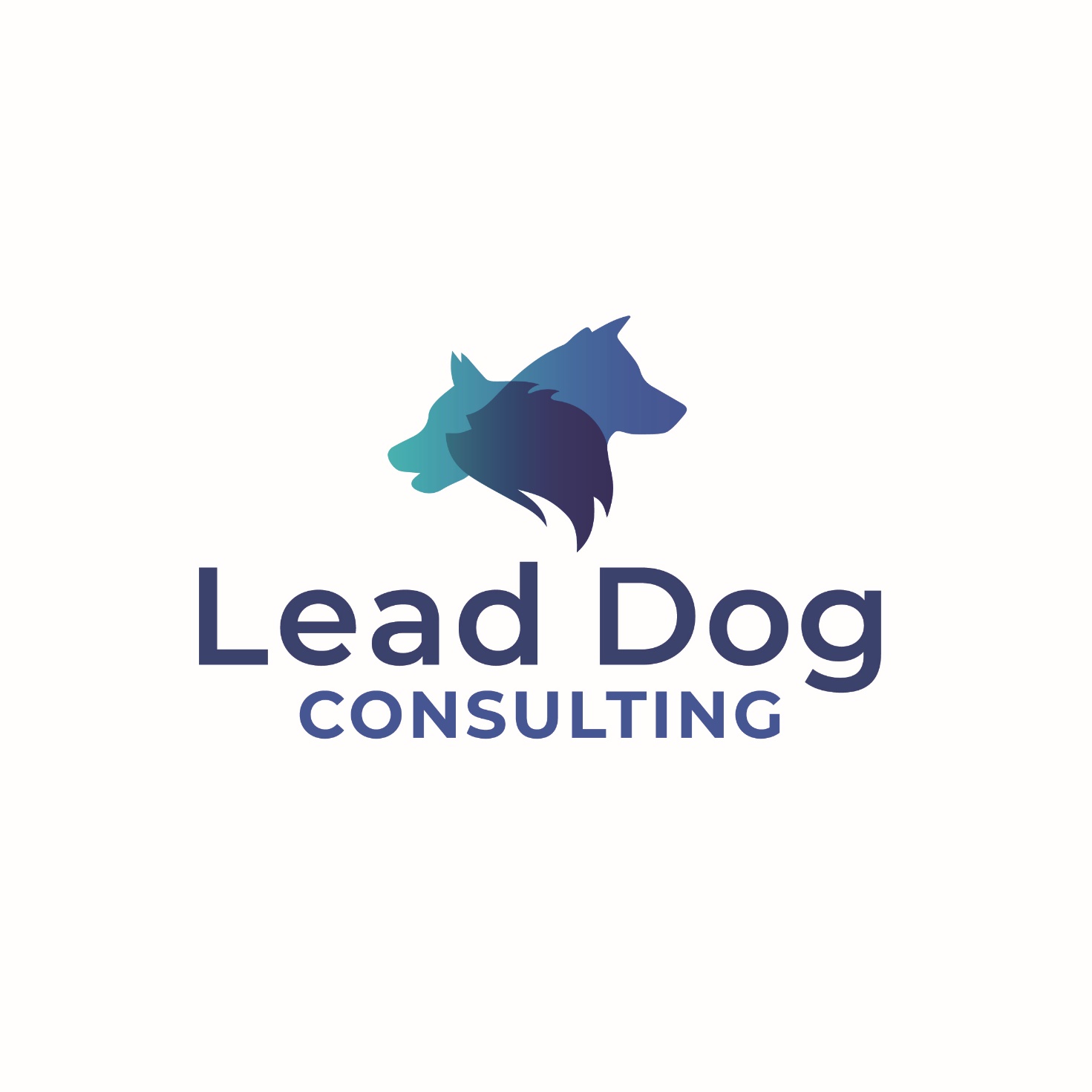    Strategic Agenda TemplateMRA – Board of Directors Meeting – Agenda for March 28th, 2023Mission: to enhance the quality of life of the Mackenzie region residents through physical literacy and active for life opportunities while fostering and supporting the development of recreation, volunteers, and leadership.Present:   Betsy Beey, Brian Better, Dora Direktorz, Ashley AlwaysRegrets:   Debbie Downt, Tanya Tawk, Tony Too, Margerie MutchCall to Order @ 5:30pmAgendaMotion 2023-XX: To approve the agenda ( / ).Declaration of Conflict of Interest:Meeting Minutes (BB – 5 min)Acceptance of minutes from the Board of Director’s meeting of February 14, 2023Motion 2023-XX: To approve the meeting minutes from February 14, 2023 ( / )Review of Action Items and MotionsBoard Calendar for the 2023-24FY (DD – 5 min)Executive Director (10min)Any outstanding discussion on ED’s ReportMotion 2023-XX: To approve the ED’s Report ( / )Discussion on non-compliance with the Q1 Executive LimitationsMotion 2023-XX: To approve the Executive Limitations ( / )New Business (60 min)Review and Discussion of Q1 Quarterly Variance Report (TT)Motion 2023-XX: To approve the 2023 Q1 Quarterly Variance ReportReview and Discussion proposed revisions to Governance Policies (DD)Motion 2023-XX: To approve the revisions to the Governance Policies as discussed ( / )Discussion on the results of Annual Member Survey (MM)Discussion on potential corporate sponsor opportunity (TT)In-camera session (10 min)Adjournment – next meeting is April 1st from 5:30-7:00pm Motion 2023-XX: To adjourn the meeting @ 7:00PM ( / ).Values: We LEAD with unwavering INTEGRITY. HONESTY guides our actions. Our decisions are FAIR and ETHICAL. We thrive with EXCELLENCE. Our PASSION fuels our performance on and off the field of play. We are ACCOUNTABLE to our stakeholders. TRANSPARENCY directs our communication. We RESPECT and INCLUDE all.